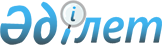 О внесении изменения в решение Мунайлинского районного маслихата от 6 мая 2014 года № 21/244 "Об определении размера и порядка оказания жилищной помощи малообеспеченным семьям (гражданам) в Мунайлинском районе"
					
			Күшін жойған
			
			
		
					Маңғыстау облысы Мұнайлы аудандық мәслихатының 2023 жылғы 23 қазандағы № 6/40 шешімі. Маңғыстау облысы Әділет департаментінде 2023 жылғы 2 қарашада № 4629-12 болып тіркелді. Күші жойылды - Маңғыстау облысы Мұнайлы аудандық мәслихатының 31 мамырдағы 2024 жылғы № 16/97 шешімімен.
      Ескерту. Күші жойылды - Маңғыстау облысы Мұнайлы аудандық мәслихатының 31.05.2024 № 16/97 (алғашқы ресми жарияланған күнінен кейін күнтізбелік он күн өткен соң қолданысқа енгізіледі) шешімімен.
      Мұнайлы аудандық мәслихаты ШЕШІМ ҚАБЫЛДАДЫ:
      1. "Мұнайлы ауданында аз қамтылған отбасыларға (азаматтарға) тұрғын үй көмегін көрсетудің мөлшерін және тәртібін айқындау туралы" Мұнайлы аудандық мәслихатының 2014 жылғы 6 мамырдағы № 21/244 шешіміне (нормативтік құқықтық актілерді мемлекеттік тіркеу Тізілімінде № 2431 болып тіркелген) келесідей өзгеріс енгізілсін: 
      көрсетілген шешімге қосымшада: 
      5 тармақ жаңа редакцияда жазылсын:
      "5. Әлеуметтік қорғалатын азаматтарға телекоммуникация қызметтерін көрсеткені үшін абоненттік төлемақы тарифтерінің көтерілуіне өтемақы төлеу Қазақстан Республикасының Цифрлық даму, инновациялар және аэроғарыш өнеркәсібі министрінің 2023 жылғы 28 шiлдедегi № 295/НҚ "Әлеуметтік қорғалатын азаматтарға телекоммуникация қызметтерін көрсеткені үшін абоненттік төлемақы тарифтерінің өсуін өтеу мөлшерін айқындау және қағидаларын бекіту туралы" бұйрығына (нормативтік құқықтық актілерді мемлекеттік тіркеу Тізілімінде № 33200 болып тіркелген) сәйкес жүзеге асырылады.".
      2. Осы шешім оның алғашқы ресми жарияланған күнінен кейін күнтізбелік он күн өткен соң қолданысқа енгізіледі.
					© 2012. Қазақстан Республикасы Әділет министрлігінің «Қазақстан Республикасының Заңнама және құқықтық ақпарат институты» ШЖҚ РМК
				
      Мұнайлы аудандық  мәслихатының төрағасы 

Б. Билялов
